ZAMÓWIENIE NA ROLETY TKANINOWE „VEGAS MINI” DZIEŃ-NOC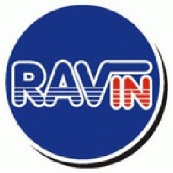 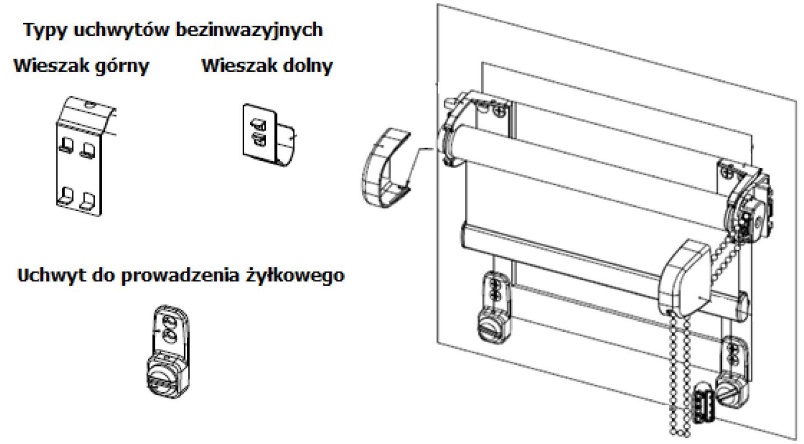 Zamawiający:	Nr zamówienia:	Data zamówienia:	Termin realizacji:	 (czytelny podpis zamawiającego)Nr paczkiSzerokość roletySzerokość roletyWysokość(mm)Ilość (szt.)Symbol tkaninySterowanieP/LKolor mechanizmuKolor mechanizmuKolor mechanizmuZestaw do okien uchylnychZestaw do okien uchylnychMontaż bezinwazyjny na skrzydle oknaMontaż bezinwazyjny na skrzydle oknaMontaż bezinwazyjny na skrzydle oknaUwagiNr paczkicałkowita (mm)samej tkaniny (mm)Wysokość(mm)Ilość (szt.)Symbol tkaninySterowanieP/Lbiałybrązantracytmagnesyprowadzenie żyłkowewieszak górnywieszak dolnywieszak dolnyUwagi12234567778899910